		Pressemeldung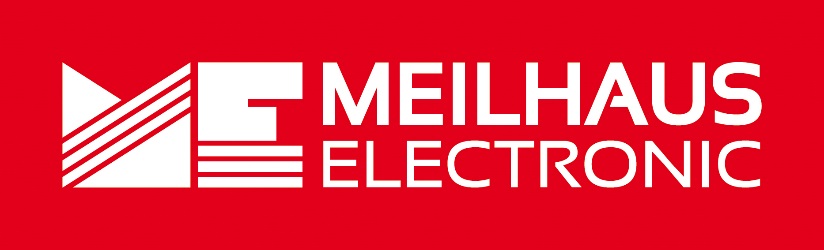 Datum:	April 2022Text/Bilder online:	https://www.meilhaus.de/about/press/2022-q2
PR10-2022-Tonghui.docx
PR10-2022-Tonghui-1.jpg
PR10-2022-Tonghui-2.jpgThema/Subject:	Tonghui-Messtechnik bei Meilhaus Electronic GmbH.Sperrfrist:	-Neue Impedanz-, LCR-, Hipot- und SicherheitstesterMeilhaus Electronic nimmt Tonghui in das Sortiment aufAlling, April 2022 – Neu im Sortiment der Meilhaus Electronic GmbH sind ausgewählte Produkte der Firma Tonghui. Tonghui widmet sich seit beinahe 30 Jahren der Entwicklung und Herstellung hochwertiger elektronischer Test- und Messinstrumente und bedient die Bereiche Prüfung von Halbleiterkomponenten, Prüfung anderer Komponenten wie z.B. Leiterplatten, Relais, Schaltern, Kabeln und Batterien, Prüfung von dielektrischen und magnetischen Materialeigenschaften, außerdem automatische Testsysteme zur Prüfung von Haushaltsgeräten, Transformatoren, Motoren, elektrischen Geräte, Beleuchtungsanlagen, Fahrzeugen mit neuen Energien und vieles mehr. Bei Meilhaus Electronic erhältlich sind ab sofort die Tonghui Präzisions-LCR-Meter TH2840A und TH2840B, das automatische Transformatorenprüfsystem der Serie TH2840X, die Impedanz-Analysatoren der Serie TH2851 und die vier-/acht-Kanal-Hipot-Tester TH9010 und TH9010A.Die Instrumente der Serie Tonghui TH2840 sind Präzisions-LCR-Messgeräte mit Messfrequenzen bis 500 kHz oder 2 MHz und einer Messgeschwindigkeit von 1000 mal/s (>10 kHz). Der Testpegel beträgt bis zu 20 Veff und die eingebaute Vorspannung ±40 V/±100 mA/±2 A. Typische Anwendungen sind Parametercharakterisierung und Leistungsanalyse von passiven, Halbleiter- und anderen Komponenten, Messungen von dielektrischen, magnetischen und Halbleitermaterialien sowie Flüssigkristallzellen.Die Tonghui TH2840X-Serie sind automatische Transformatorprüfgeräte mit Prüffrequenzen bis 500 kHz oder 2 MHz und einer Prüfgeschwindigkeit von 1000 mal/s (>10 kHz). Der Prüfpegel beträgt bis 20 Veff und die eingebaute Vorspannung ±40 V/±100 mA/±2 A. Typische Anwendungen sind Abtastprüfungen von Schalttransformatoren und umfassende Kennlinienanalysen, Abtastprüfungen von Netztransformatoren, mehrkanalige Abtastprüfungen von diskreten passiven Bauteilen (L, R, C) und vieles mehr.Die Geräte der Tonghui TH2851-Serie sind hochpräzise Impedanzanalysatoren. Sie arbeiten mit Messfrequenzen von 10 Hz bis 15 MHz, 30 MHz, 50 MHz, 80 MHz oder 130 MHz und schnellster Messgeschwindigkeit bis 5 ms. Sie können alle wichtigen AC- und DC-Parameter analysieren. Hauptanwendungen sind Impedanzmessungen von passiven, Halbleiter- und anderen Komponenten, dielektrischen, magnetischen und Halbleitermaterialien sowie Flüssigkristallzellen.Die Tonghui TH9010 und TH9010A sind 8- oder 4-Kanal-Hipot- und Sicherheitstester für die Prüfung und Analyse der Spannungsfestigkeit. Sie können auf bis zu 128 Kanäle erweitert werden. Typische Anwendungen sind automatisierte Testsysteme, Prüfungen an Haushaltsgeräte, Transformatoren, Motoren, elektrische Geräte, in er Beleuchtungsindustrie, an Fahrzeuge mit neuer Energie, elektronischen Komponenten und medizinischen Geräten.Erhältlich sind die Geräte von Tonghui im Webshop unter www.meilhaus.de. Über Meilhaus Electronic:Die Meilhaus Electronic GmbH mit Sitz in Alling bei München gehört zu den führenden europäischen Entwicklern, Herstellern und Vertriebs-Unternehmen auf dem Gebiet der PC-Mess- und Schnittstellen-Technik. Seit 1977 bietet Meilhaus Electronic Know-how, innovative Entwicklungen und individuelle, kundenspezifische, EMV-gerechte Lösungen für die professionelle Messtechnik und Datenkommunikation. Einsatzgebiete liegen im Bereich Labor, Industrie, Prozess-Automation, HF-Messtechnik, Pre-Compliance-Test, Gebäude- und Umwelttechnik, Automotive-Diagnose/KFZ-Technik bis hin zu Forschung und Entwicklung sowie Hochschule und Ausbildung. Das Produktspektrum umfasst Messinstrumente wie VNA, Funkkommunikationsanalysatoren, Datenlogger, Schnittstellen, Kabeltester, Software sowie PC-Karten und Komponenten für PCI-Express, PCI, USB und Ethernet.Alles rund um die PC-Messtechnik: Messwerterfassung, Steuerung und Datenübertragung in Labor und Industrie. Erfahren Sie mehr unter www.meilhaus.dePresse-KontaktMarcella Dallmayer
m.dallmayer@meilhaus.deErnst Bratz
e.bratz@meilhaus.de
Tel. (0 81 41) 52 71-171Wir freuen uns über eine Veröffentlichung (Print/Online/Newsletter) und stehen Ihnen für weitere Beiträge und Rückfragen gerne zur Verfügung.Die aktuelle Pressemitteilung inklusive hochauflösendem Bildmaterial finden Sie zum Download unter 
www.meilhaus.de/infos/news/presseMeilhaus Electronic GmbHMEsstechnik fängt mit ME an.www.meilhaus.comAm Sonnenlicht 282239 Alling bei MünchenTel.:	(0 81 41) 52 71 - 0Fax:	(0 81 41) 52 71 - 129sales@meilhaus.de